                                                     Youth and Junior Volunteer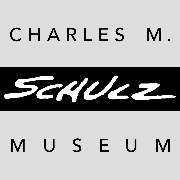 EMERGENCY CONTACT AND RELEASE INFORMATIONName of minor volunteer:___________________________________________________Name of parent or guardian:_________________________________________________ 
Phone number for parent/guardian:___________________________________________In case of an emergency, when the above guardian cannot be reached, please contact:Name:  ___________________________	Relationship: ________________________Home Phone: ____________	Work Phone: ______________	Cell Phone: _______________	Name:  ___________________________	Relationship: ________________________Home Phone: ____________	Work Phone: ______________	Cell Phone: _______________
If you give authorization for your child to leave the Museum without a guardian, please complete the below:What days of the week: ___________________	Method: ________________________									 	 Walk, Bike, Drive self, etc.	What days of the week: ___________________	Method: ________________________									 	 Walk, Bike, Drive self, etc.	What days of the week: ___________________	Method: ________________________									 	 Walk, Bike, Drive self, etc.	Please read and initial the below:						Parent	YouthYouth volunteer must sign in at the beginning of every shift.			_______	_______A parent or guardian must sign out the youth volunteer after every shift
unless otherwise indicated above, in which case volunteer can sign self out.	_______	_______No Schulz Museum staff or adult volunteer is allowed to transport 
youth volunteer.									_______	_______Signed and agreed to by:___________________________________________Date:___________________ONLY the following may pick up my childThe following may NEVER pick up my child